ActividadEn esta oportunidad realizaremos una actividad practica (grabación), en la cual se verá que tanto pudiste aprender sobre el volumen, masa y los estados de la materia.¿En qué consiste la actividad? En primer lugar,  vas a elegir 4 elementos (cualquier  objeto que tengas en tu casa), luego tendrás que sacar su volumen y masa respectivamente (lo importante es que me expliques de qué forma lo hiciste, recordando ejemplos vistos en clases, no es necesario que sea exacto lo importante es que me digas cuál de ellos tiene mayor volumen y cual tiene mayor masa ), esto me lo vas demostrar tú en una grabación donde servirás de balanza para la actividad colocando en tus manos los elementos.Me explicaras en forma clara, que es volumen, que es masa , luego tomaras dos objetos (uno en cada mano ) y me dirás  cuál de los objetos  tiene mayor volumen y cual tiene mayor masa explicando tu conclusión.luego para finalizar, elegirás tres elementos de tu casa que estén en los 3 estados de la materia, me explicaras uno a uno, me dirás cómo se comportan sus partículas, cuál es su forma y su volumen.Lo más importante de esta actividad es que tengas la mayor cooperación que puedas, donde todos participen en tu casa, para que presentes una linda, entretenida y simple actividad.Súper importante, se preguntarán ¿y cómo le hago llegar la presentación a la profesora?, aquí les voy a dejar un número que será exclusivamente para preguntas, fotos de tareas y mandar los videos que les estoy pidiendo.Número de teléfono 964174523  profesora Yanny Cruz Villa (desde las 8:30 am hasta las 16:00 pm. todas las dudas y consultas).Una vez que sus padres lo hayan agregado me escribirán un whatsApp, donde me dirán su nombre su curso para guardar el contacto y de esa forma saber que están trabajando en ello.Aquí algunas ideas de  imágenes  que demuestran sus propiedades.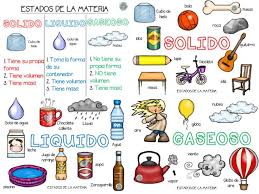 Ojalá les haya servido de referencia.  En la actividad el niño debe:1.- Saludar igual como si lo estuviera haciendo en el colegio y dar su nombre.2.-Decir cuál es su tema en la actividad (masa y volumen). 3.-Decir cuál es su definición (masa y volumen), explicar los ejemplos (2)4.-Demostrar los estados de la materia, como están sus partículas, formas y volumen de cada una de ellas.5.- Despedirse (en caso de que quieras agregar algo más relacionado con el tema, puedes hacerlo).La actividad la tienes grabar en el celular que tengan en casa, luego me la envías al whatsApp , la revisare y les informare sobre el resultado.Van a tener una semana para realizarlo desde el momento en cuanto me mandes el whatsApp con tu número y nombre. La idea es que todos la realicen para saber cómo están con respecto al contenido.Responde esta pequeña lista de cotejo con ayuda de tus padres.Coloca una X donde sientas que corresponde.Esperando sea una actividad simple, entretenida y de ayuda a que los niños puedan aprender mientras están en casa. Espero sus videos y verlos prontoEsta es la tabla que utilizare para evaluar dicha actividadCRITERIOS DE EVALUACION Puntaje.-18 a 14 puntos: logrado-13 a 11 puntos: medianamente logrado-10 a 6 puntos: no logrado*Esta actividad es realizada para promover otro tipo de trabajo con evaluación formativa, que quiere decir esto, que el alumno se le aplicara la tabla para su evaluación (solo palabras, no notas) de esta forma aseguramos que nuestros alumnos trabajen otras aéreas como su personalidad, su capacidad de entendimiento, su pensamiento crítico, además de manejar el contenidoNOMBRE "Disertación masa y volumen" GUÍA N°6NOMBRE "Disertación masa y volumen" GUÍA N°6NOMBRE DE ESTUDIANTE:CURSO:4 ° BASICOFECHA:FECHA:OBJETIVO DE APRENDIZAJE: OA-9; Demostrar, por medio de la investigación experimental, que la materia tiene masa y ocupa espacio, usando materiales del entorno.OA-10; Comparar los tres estados de la materia (sólido, líquido y gaseoso) en relación con criterios como la capacidad de fluir, cambiar de forma y volumen, entre otros.OBJETIVO DE APRENDIZAJE: OA-9; Demostrar, por medio de la investigación experimental, que la materia tiene masa y ocupa espacio, usando materiales del entorno.OA-10; Comparar los tres estados de la materia (sólido, líquido y gaseoso) en relación con criterios como la capacidad de fluir, cambiar de forma y volumen, entre otros.OBJETIVO DE LA CLASE: Realizar exposición  por medio de la tecnología , sobre la masa , volumen y los estados de la materia.OBJETIVO DE LA CLASE: Realizar exposición  por medio de la tecnología , sobre la masa , volumen y los estados de la materia.INDICADORESSINORealicé la actividad sobre masa, volumen y propiedades de la materia.Entiendo de qué se trata lo que  expuse.Busque información sobre el contenido.Tuve ayuda al realizar mi trabajo.Me costó realizar la actividadSe trabaja mejor con este tipo de actividadesMe sentí bien realizando la actividadINDICADOR3 PUNTOS2 PUNTOS1 PUNTO0 PUNTOPresentaciónEl alumno saludo en forma correcta (buenos días o buenas tarde, nombre compañeros y profesora y da su nombre) y nos presenta su trabajo.El alumno saluda en forma incompleta, da su nombre y presenta su trabajo El alumno no saluda y solo presenta su trabajo.El alumno no realiza el indicador. ContenidoEl alumno demuestra un buen manejo del contenido.El alumno maneja en forma parcial el contenido.El alumno solo lee, no posee manejo del contenido.El alumno no realiza el indicador.Definición y explicación.El alumno da una buena definición y explica en forma correcta los ejemplos.El alumno da una regular definición y explica en forma deficiente los ejemplos. El alumno da vaga definición y no explica los ejemplos.El alumno no realiza el indicador.Demostración El alumno muestra en forma asertiva los estados de la materia, el comportamiento de las partículas, la forma y el volumen de los estados en los recipientes elegidos.El alumno muestra los estados de la materia pero logra explicar en forma parcial el comportamiento de las partículas, forma y volumen de los estados en los recipientes elegidos.El alumno muestra los estados de la materia pero no logra explicar  el comportamiento de las partículas, forma y volumen de los estados en los recipientes elegidos.El alumno no realiza el indicadorFinalización y conclusión.El alumno concluye con una opinión clara y precisa sobre su trabajo, que le pareció y se despide.El alumno concluye solo diciendo si le gusto o no el trabajo, se despide.El alumno no da opinión solo se despideEl alumno no realiza el indicador.Participación familiar El alumno manifiesta y demuestra una clara participación de su familia (apoyo, contenido, grabación y entrega de la actividad en la fecha indicada).El alumno muestra cierto apoyo familiar, faltando en la fecha de entrega de la actividad. El alumno muestra poco apoyo familiar solo grabación y fuera de tiempo de entrega.No realiza el indicador.